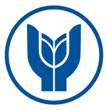 T.C.Yaşar Üniversitesi Mühendislik FakültesiAlan Seçmeli Ders Alma Dilekçesi2021 – 2022 Akademik Yılı Güz döneminde Elektrik-Elektronik Mühendisliği lisansüstü programlarında açılan aşağıdaki dersi, Alan Seçmeli ders olarak almak istiyorum. Dersin izlencesi ve dersin koordinatörünün (veya dersi veren öğretim elemanın) onay e-postası ekte sunulmuştur.Bilgi ve müsaadelerinize arz ederim. Öğrencinin Adı – Soyadı: Bölümü        : Öğrenci No  : Cep Tel.       : İmza	 : Covid 19 salgını sürecinde Yaşar Üniversitesi’nin sağladığı öğrenci e-posta adresinden yapılan başvurular geçerlidir. Bu formu ve eklerini e-posta ile danışmanınıza iletiniz.EK-1: Talep edilen dersin izlencesiEK-2: Dersin koordinatörü veya dersi veren öğretim elemanının onay e-postasıEK-3: Lisansüstü ders alabilme koşulu olan en az 2.30 ortalamanın olduğunu gösterir belge (transkript, not dökümü, vs.)Alan Seçmeli olarak Talep Edilen DersAlan Seçmeli olarak Talep Edilen DersAlan Seçmeli olarak Talep Edilen DersDersin Kodu, AdıDersin Açıldığı Bölüm/Anabilim DalıDersin BilgileriElektrik-Elektronik Mühendisliği Anabilim Dalı AKTS: 8 Teorik saat: 3 Uygulama saati: 0 Yaşar Kredisi: 3 Dersin Dili: İngilizce